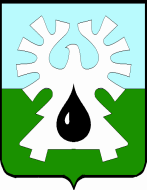 ГОРОДCКОЙ ОКРУГ УРАЙХАНТЫ-МАНСИЙСКОГО АВТОНОМНОГО ОКРУГА - ЮГРЫДУМА ГОРОДА УРАЙРЕШЕНИЕот  16 апреля 2021 года                                                                                   № 23О внесении изменения в Регламент Думы города УрайРассмотрев представленный председателем Думы города Урай проект решения Думы города Урай «О внесении изменения в Регламент Думы города Урай», Дума города Урай решила:1. Внести в Регламент Думы города Урай, принятый решением  Думы города Урай  от 22.05.2009 № 32 (в редакции решений Думы города Урай от 05.03.2011 № 13, от 19.03.2011 № 23, от 14.04.2011 № 9, от 26.05.2011 № 34, от 25.01.2012 № 3, от 28.02.2013 № 16, от 24.09.2015 № 88, от 09.11.2015 № 129, от 04.10.2016 №4, от 05.07.2017 № 46, от 24.11.2017 № 82, от 11.12.2018 №78, от 27.06.2019 № 43, от 09.04.2020 №15), следующее изменение:1) Дополнить статью 21 частью 41 следующего содержания:«41. Информации и (или) отчёты, вносимые на рассмотрение депутатов Думы города,  должны быть согласованы с заместителем главы города Урай, курирующим соответствующее направление деятельности.».2. Настоящее решение вступает в силу со дня его подписания и подлежит официальному опубликованию в газете «Знамя».Председатель Думы города Урай                                       Г.П. Александрова